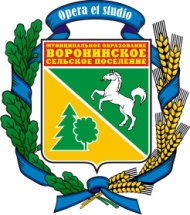 МУНИЦИПАЛЬНОЕ ОБРАЗОВАНИЕ«ВОРОНИНСКОЕ СЕЛЬСКОЕ ПОСЕЛЕНИЕ»АДМИНИСТРАЦИЯ ВОРОНИНСКОГО СЕЛЬСКОГО ПОСЕЛЕНИЯПОСТАНОВЛЕНИЕ « 29 » декабря 2021г.							                                № 91Об отмене постановления АдминистрацииВоронинского сельского поселения На основании протеста прокуратуры Томского района №  03/8-2021от  26.11.2021г.ПОСТАНОВЛЯЮ:Постановление Администрации Воронинского сельского поселения от 23 сентября 2020года  №96 «Об утверждении административного регламента по исполнению муниципальной функции «Муниципальный земельный контроль за использованием земель на территории муниципального образования «Воронинское сельское поселение» отменить.Опубликовать постановление в информационном бюллетене муниципального образования «Воронинское сельское поселение» и разместить на официальном сайте Администрации  Воронинского сельского поселения http://www.voronadm.ru/. Контроль за исполнением данного постановления оставляю за собой.Глава поселения								А. П. Созонтова